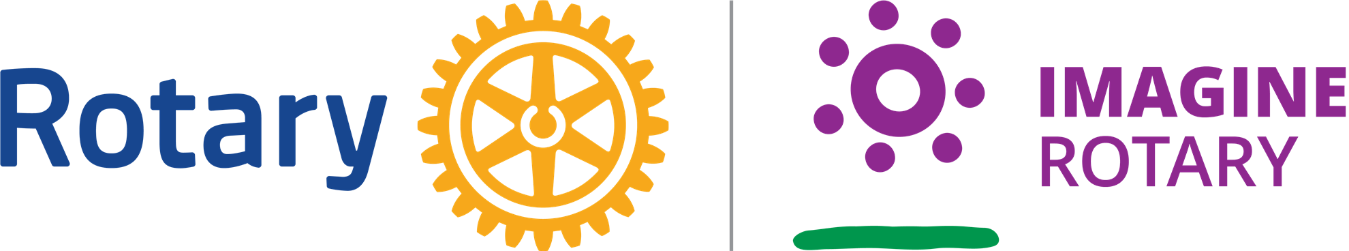 Hanover Rotary Club Notes7/20/22 Weekly MeetingPenny called the meeting to order at 6:45 PM.  Blessing: HollyPledge: PennyAttending Members:   Brenda, Vera, Penny, Michelle, Aimee, Sanjeev, Rickey, Clint, Holly, Judson, GlennHonorary Rotarian:  Visiting Rotarians: Kenny James, Richmond Rotary Club, District GovernorGuests:   n/aSergeant-at-Arms Report: Rickey gave a Sergeant-at-Arms report. 11 Rotarians, 1 visiting Rotarian. Rickey got his feet wet by telling a joke about co-worker and a joke for Glenn! Happy/Sad Bucks: Glenn is happy to see his good friend ClintClint is happy to backBrenda is happy to be a ‘civilian’ and to see Clint & Holly who is the speaker tonight, and she is glad to see KennyKenny is happy to be here and glad to see Holly & ClintAimee is happy because Delta ran on time to Sanjeev is happy because his paper has been accepted for publicationPenny is happy to see all the visitors and the great Change of Leadership event at a District level. She is also to be happy to be co-chairing next year’s District Conference.Rotary Minute: NoneAnnouncements:Janice is hope from the hospital and she thanks the club for the plants and balloons. She is doing better and trying to get off the pain meds.Sportables District grant was approved.No Service Project next week, but we will have a board meeting instead.July 27 – Board meeting- Atlee Library Board Room at 6:30 and on ZoomAugust 3 – Regular Meeting – Club AssemblyAugust 6 – Be a Vibrant ClubAugust 10 – No meetingAugust 17 – Regular Meeting – Circles of Richmond – Peyton McCoyAugust 24 – Social at Center of the Universe,August 31 – October 14 – District conference at Hilton in Short PumpProgram:Holly Austin from the Atlee YMCA is the guest speaker.They have been through at lot in the 10 years they have been open.  In 2013-14 they almost closed but the neighbors rallied creating the STAY – Save the Atlee Y – campaign. COVID was a difficult time and right after Mother’s Day, a water main break closed the branch for 8 days and they are still recovering and doing clean up!YMCA Bright Beginning prepares children in the community by providing them with a backpack, school supplies, a hygiene kit, and winter clothes. The children are the neediest in our community and the YMCA selects them in conjunction with local schools and after school programs. They care about the children from really small kids “Itty Bitty” and help bring them up through all their programs in the hopes of being able to hire them back one day to give back.Bright Beginnings is a 30-year-old program.  40 youth from the Atlee Y and 60 in the Patrick Henry Y are being served in the program. They need 14K to support the program.Holly showed some pictures of past events and how it’s evolved from pre-COVID (shopping at Target), During COVID (lots of masks!) and last year (a pop-up shop)Members can help by Filling a Bookbag with school supplies, financially support one child with a gift of $150 or put together a hygiene kit. You can pick up tags and lists at the Y.After Judson led the Club in the 4-Way Test, Penny adjourned the meeting at 7:30 p.m. 								Michelle Nelms	